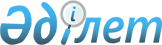 О Государственной регулирующей комиссии в электроэнергетике
					
			Утративший силу
			
			
		
					Постановление Правительства Республики Казахстан от 25 июля 1996 г. N 929. Утратило силу - постановлением Правительства РК от 17 марта 2003 г. N 258



      В целях обеспечения государственного контроля и регулирования за ценообразованием на электрическую и тепловую энергию (мощность), создания условий для конкуренции энергопроизводителей и в соответствии с Указом Президента Республики Казахстан, имеющим силу Закона, от 23 декабря 1995 г. N 2724 
 U952724_ 
 "Об электроэнергетике" Правительство Республики Казахстан постановляет: 



      1. Утвердить состав Государственной регулирующей комиссии в электроэнергетике Республики Казахстан согласно приложению. 



      2. Утвердить прилагаемое Положение о Государственной регулирующей комиссии в электроэнергетике. 



      3. Определить рабочим органом Государственной регулирующей комиссии в электроэнергетике Государственный комитет Республики Казахстан по ценовой и антимонопольной политике. 


      Премьер-Министр




      Республики Казахстан





Приложение         



к постановлению Правительства



Республики Казахстан    



от 25 июля 1996 г. N 929  



С О С Т А В






Государственной регулирующей комиссии






в электроэнергетике





      Сноска. Состав комиссии изменен - постановлениями Правительства РК от 17 июня 1997 г. 


 N 981 


; от 15 апреля 1998 г. 


 N 338 


.


 


Оразбаев Б.Е.     - заместитель Министра (вице-Министра)



                    энергетики, индустрии и торговли Республики



                    Казахстан, заместителем председателя



                    Комиссии 


Абыканов У.А      - заместитель начальника Управления развития



                    инфраструктуры Департамента стратегического



                    планирования Агентства по стратегическому



                    планированию и реформам Республики



                    Казахстан 


Алияров К.К.      - директор КазНИИ энергетики


Мухамедиев К.Ш.   - заместитель начальника Управления



                    государственной политики общенационального



                    развития Агентства по стратегическому



                    планированию и реформам Республики



                    Казахстан 


Наурызбаев А.К.  - вице-президент акционерного общества



                   открытого типа "KEGOC" 


Трофимов Г.Г.    - главный инженер Республиканского центра



                   всемирной экономической деятельности в



                   энергетике 


Утепов Э.К.      - заместитель Директора Департамента



                   государственного имущества и приватизации



                   Министерства финансов Республики Казахстан 


Садвокасов Э.М.  - начальник Управления экономической



                   политики Министерства транспорта и



                   коммуникации Республики Казакстан; 


Радостовец Н.В.  - Председатель Комитета по ценовой и



                   антимонопольной политике Агентства по



                   стратегическому планированию и реформам



                   Республики Казахстан, председателем Комиссии


Руденко Ю.С.     - начальник Управления материального



                   производства Министерства финансов Республики



                   Казахстан


Попандопуло Е.Н. - начальник Управления регулирования



                   естественных монополий Комитета по ценовой и



                   антимонопольной политике Агентства по



                   стратегическому планированию и реформам



                   Республики Казахстан


Тиесов С. А.    - Директор Департамента электроэнергетики



                   Министерства энергетики, индустрии и торговли



                   Республики Казахстан 


Ваисов М.К.     - заместитель Министра (вице-Министра)



                  юстиции Республики Казахстан 


Жумабеков Е.М.  - начальник Республиканского управления



                  энергетического надзора Министерства



                  энергетики и природных ресурсов



                  Республики Казахстан




УТВЕРЖДЕНО         



постановлением Правительства



Республики Казахстан    



от 25 июля 1996 г. N 929  



П О Л О Ж Е Н И Е






о Государственной регулирующей комиссии






в электроэнергетике






 


I. Общие положения




      1. Государственная регулирующая комиссия в электроэнергетике (далее - Комиссия) создается при Правительстве Республики Казахстан как консультативно-совещательный орган в целях разработки предложений по: 



      формированию обоснованных цен, созданию механизма согласования экономических интересов энергопроизводящих, энергоснабжающих организаций и потребителей электрической энергии; 



      обеспечению конкурентной среды в электроэнергетическом комплексе для повышения эффективности его функционирования и поддержания тарифов на социально-приемлемом уровне; 



      защите интересов потребителей энергии от монопольного повышения цен (тарифов) на электрическую и тепловую энергию. 



      2. Комиссия включает в свой состав представителей Правительства Республики Казахстан и заинтересованных центральных исполнительных органов Республики Казахстан. 



      Персональный состав Комиссии утверждается Правительством Республики Казахстан. 



      3. В своей деятельности Комиссия руководствуется законодательными и нормативными актами Республики Казахстан, а также настоящим Положением.



      4. В компетенцию Комиссии входит рассмотрение вопросов по:



      разработке проектов нормативных актов, правил и процедур в



области ценообразования в электроэнергетике;



      изменению уровня:



      закупочных цен (тарифов) на электроэнергию;



      оптовых цен (тарифов) на электроэнергию, отпускаемую Национальной электроэнергетической системой "Казахстанэнерго"      цен (тарифов) на электроэнергию, закупаемую или отпускаемую по импорту и экспорту;



      цен (тарифов) на электрическую и тепловую энергию, поставляемую потребителям.




 


II. Задачи и функции Комиссии




      5. Основной задачей Комиссии является подготовка предложений по регулированию цен (тарифов) и платежей, осуществляемых, требуемых или получаемых любым держателем лицензии в связи с производством, преобразованием, передачей, распределением, сбытом, продажей, перепродажей и посредничеством при сбыте электрической и тепловой энергии. 



      6. Исходя из основной задачи, Комиссия: 



      на основе результатов социально-экономического развития Республики Казахстан, производственно-хозяйственной деятельности энергопредприятий проводит анализ ценообразования в электроэнергетике и информирует Правительство Республики Казахстан о состоянии дел; 



      разрабатывает предложения по проектам нормативных актов, правил и процедур в области ценообразования в электроэнергетике; 



      рассматривает предложения по изменению уровня: 



      закупочной цены (тарифа) на электроэнергию; 



      оптовой цены (тарифа) на электроэнергию, отпускаемую Национальной электроэнергетической системой "Казахстанэнерго" 



      цены (тарифы) на электроэнергию, закупаемую или отпускаемую по импорту и экспорту; 



      цены (тарифа) на электрическую и тепловую энергию, поставляемую потребителям; 



      готовит предложения по вопросам, входящим в компетенцию Комиссии, для включения в концепции и программы социально-экономического развития Республики Казахстан; 



      участвует в согласовании контрактов с зарубежными и казахстанскими фирмами и консультантами, заключаемых органами государственного управления, энергопредприятиями по вопросам, касающимся компетенции Комиссии; 



      рассматривает предложения об изменении тарифов на электрическую и тепловую энергию (мощность); 



      не реже одного раза в год рассматривает методики установления тарифов на электрическую и тепловую энергию. 




 


III. Организация деятельности Комиссии




      7. Государственную регулирующую комиссию в электроэнергетике возглавляет Председатель. В состав Комиссии также входят заместитель Председателя и секретарь. 



      8. Председатель Комиссии организует работу Комиссии и несет персональную ответственность за своевременное и качественное выполнение задач и функций, возложенных на Комиссию настоящим Положением.



      9. Заместитель Председателя Комиссии исполняет функции Председателя в случае отсутствия Председателя Комиссии. 



      10. Текущий регламент и график рабочих заседаний Комиссии утверждается Председателем и заблаговременно доводится до каждого члена Комиссии.



      11. Решения Комиссии принимаются простым большинством голосов членов Комиссии. В случае равенства голосов - голос Председателя имеет решающее значение. 



      12. Решение Комиссии оформляется протоколом ее заседаний. Протоколы подписываются Председателем и секретарем. 



      13. Материалы Комиссии до принятия окончательного решения по рассматриваемым делам не подлежат оглашению. 



      14. Материалы к каждому заседанию Комиссии готовятся Государственным комитетом Республики Казахстан по ценовой и антимонопольной политике и после их согласования с Председателем Комиссии доводятся до каждого члена Комиссии. 



      15. Для организационного и методического обеспечения деятельности Комиссии Государственный комитет Республики Казахстан по ценовой и антимонопольной политике имеет право: 



      запрашивать и получать в установленном порядке от центральных и местных исполнительных органов информацию, необходимую для выполнения возложенных на нее задач; 



      привлекать в установленном порядке для проведения экспертиз и консультаций специалистов соответствующего профиля, образовывать при необходимости рабочие группы. 

					© 2012. РГП на ПХВ «Институт законодательства и правовой информации Республики Казахстан» Министерства юстиции Республики Казахстан
				